ProjektUCHWAŁA Nr …/…/201…RADY MIEJSKIEJ W STALOWEJ WOLIz dnia  ………………….w sprawie wyrażenia zgody na nabycie nieruchomości gruntowej zabudowanejNa podstawie art. 18 ust. 2 pkt 9 lit. a) ustawy z dnia 8 marca 1990 roku o samorządzie gminnym (Dz. U. z 2018 roku , poz. 994 ze zm.) oraz art. 25 ust. 1 i 2 w związku z art. 23 ust. 1 pkt 7 ustawy z  dnia  21 sierpnia 1997 r. o gospodarce nieruchomościami (Dz. U. z 2018 r. poz. 2204 ze zm.) uchwala  się, co następuje:§ 1Wyraża się zgodę na nabycie przez Gminę Stalowa Wola nieruchomości gruntowej zabudowanej, stanowiącej własność Sanwis Sp. z o.o. w Stalowej Woli, oznaczonej w ewidencji gruntów jako działka nr 614 o pow. 0,4424 ha,  położonej w obrębie 2- Rozwadów w Stalowej Woli.§ 2Wykonanie Uchwały powierza się Prezydentowi Miasta Stalowej Woli.§ 3Uchwała wchodzi w życie z dniem podjęcia i podlega ogłoszeniu na tablicy ogłoszeń Urzędu Miasta Stalowej Woli .      UZASADNIENIEDziałka nr 614 o pow. 0,4424 ha położona w obr. 2 – Rozwadów wraz z budynkiem, stanowi własność Sanwis Sp. z o.o. Gmina Stalowa Wola zamierza nabyć w/w działkę w związku z realizacją inwestycji polegającej na utworzeniu nowego układu komunikacyjnego. W pobliżu przedmiotowej nieruchomości znajduje się szkoła podstawowa, muzeum oraz budynek ”Sokoła”. Gmina nie posiada w okolicy nieruchomości, na której mógłby zostać zlokalizowany parking dla korzystających z powyższych budynków użyteczności publicznej.Działka nr 614 obr 2 znajduje się w Miejscowym Planie Zagospodarowania Przestrzennego osiedla Rozwadów w Stalowej Woli, oznaczona jest symbolem 27MN1 – tereny zabudowy mieszkaniowej jednorodzinnej. Podstawowym przeznaczeniem MPZP jest budownictwo mieszkaniowe jednorodzinne, lecz uzupełniające przeznaczenie uwzględnia również m.in.  wykonanie drogi wewnętrznej i miejsc postojowych. Mając powyższe na uwadze nabycie w/w działki jest zasadne. Załącznik do Uchwały Nr ……………….Rady Miejskiej w Stalowej Woli z dnia …………r.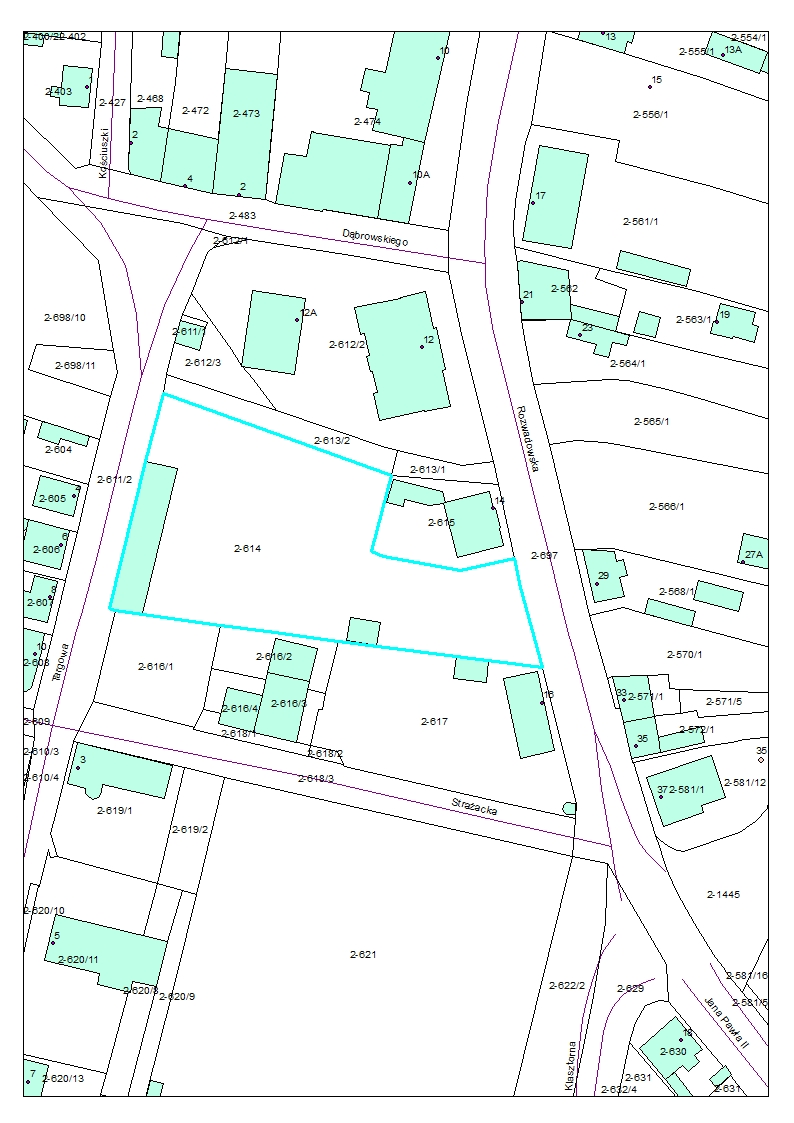 